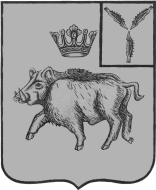 АДМИНИСТРАЦИЯБОЛЬШЕОЗЕРСКОГО МУНИЦИПАЛЬНОГО ОБРАЗОВАНИЯБАЛТАЙСКОГО МУНИЦИПАЛЬНОГО РАЙОНАСАРАТОВСКОЙ ОБЛАСТИП О С Т А Н О В Л Е Н И Ес. Б-ОзеркиОб   утверждении   случаев  осуществления  банковского  сопровождения  контрактов, предметом  которых  являются  поставки  товаров,выполнение  работ,  оказание  услуг  для обеспечения муниципальных нуждВ соответствии с Федеральным законом  от 5 апреля 2013 года № 44-ФЗ «О контрактной системе в сфере закупок товаров, работ, услуг для обеспечения государственных и муниципальных нужд», руководствуясь статьёй 33 Устава Большеозерского муниципального образования,ПОСТАНОВЛЯЮ:1. Утвердить  случаи осуществления банковского сопровождения контрактов, предметом которых являются поставки товаров, выполнение работ, оказание услуг для обеспечения муниципальных нужд, согласно приложению.2. Установить, что положения Порядка, утвержденного настоящим постановлением, не применяются в отношении контрактов, заключенных до вступления в силу настоящего постановления.4. Настоящее постановление вступает в силу со дня его опубликования на официальном сайте администрации Балтайского муниципального района.5.Контроль за исполнением настоящего постановления оставляю за собой.Глава Большеозерскогомуниципального образования			В.П.ПолубариновСлучаи осуществления банковского сопровождения контрактов, предметом которых являются поставки товаров, выполнение работ, оказание услуг для обеспечения муниципальных нуждМуниципальный заказчик вправе установить условие о банковском сопровождении контрактов, предметом которых являются поставки товаров, выполнение работ, оказание услуг для обеспечения муниципальных нужд в отношении контрактов, заключаемых:а) в целях строительства (реконструкции, в том числе с элементами реставрации, технического перевооружения) объектов капитального строительства муниципальной собственности, не предусматривающими предоставление аванса поставщику;  б) в соответствии со статьей 93 Федерального закона от 05 апреля 2013 года № 44-ФЗ «О контрактной системе в сфере закупок товаров, работ, услуг для обеспечения государственных и муниципальных нужд» с единственным поставщиком (подрядчиком, исполнителем) при условии, что условиями сопровождаемого контракта в соответствии с частью 2 статьи 34 Федерального закона от 05 апреля 2013 года № 44-ФЗ «О контрактной системе в сфере закупок товаров, работ, услуг для обеспечения государственных и муниципальных нужд» предусмотрена оплата поставленных товаров, результатов выполненных работ, оказанных услуг исходя из ориентировочного значения цены контракта либо исходя из формулы цены с указанием ее максимального значения.Верно: главный специалист администрации             Большеозерского муниципального             образования                                                              Н.Н.СимаковаПриложение к постановлениюадминистрации Большеозерскогомуниципального образованияот 28.02.2018 № 12